Today’s on-line lesson
Step 1: Log in to on-line bookWebsite for On-Line Book: https://connected.mcgraw-hill.com/connected/login.do
Student Log In and Password for On-Line Book
Username: 68ssocial
Password: MHEsocial21Step 2: Pick the Online BookLaunch the Discovering World Geography 2018 on-line bookStep 3: Pick the chapter and sectionChapter 5 United States West of the Mississippi River Section 1 Physical Features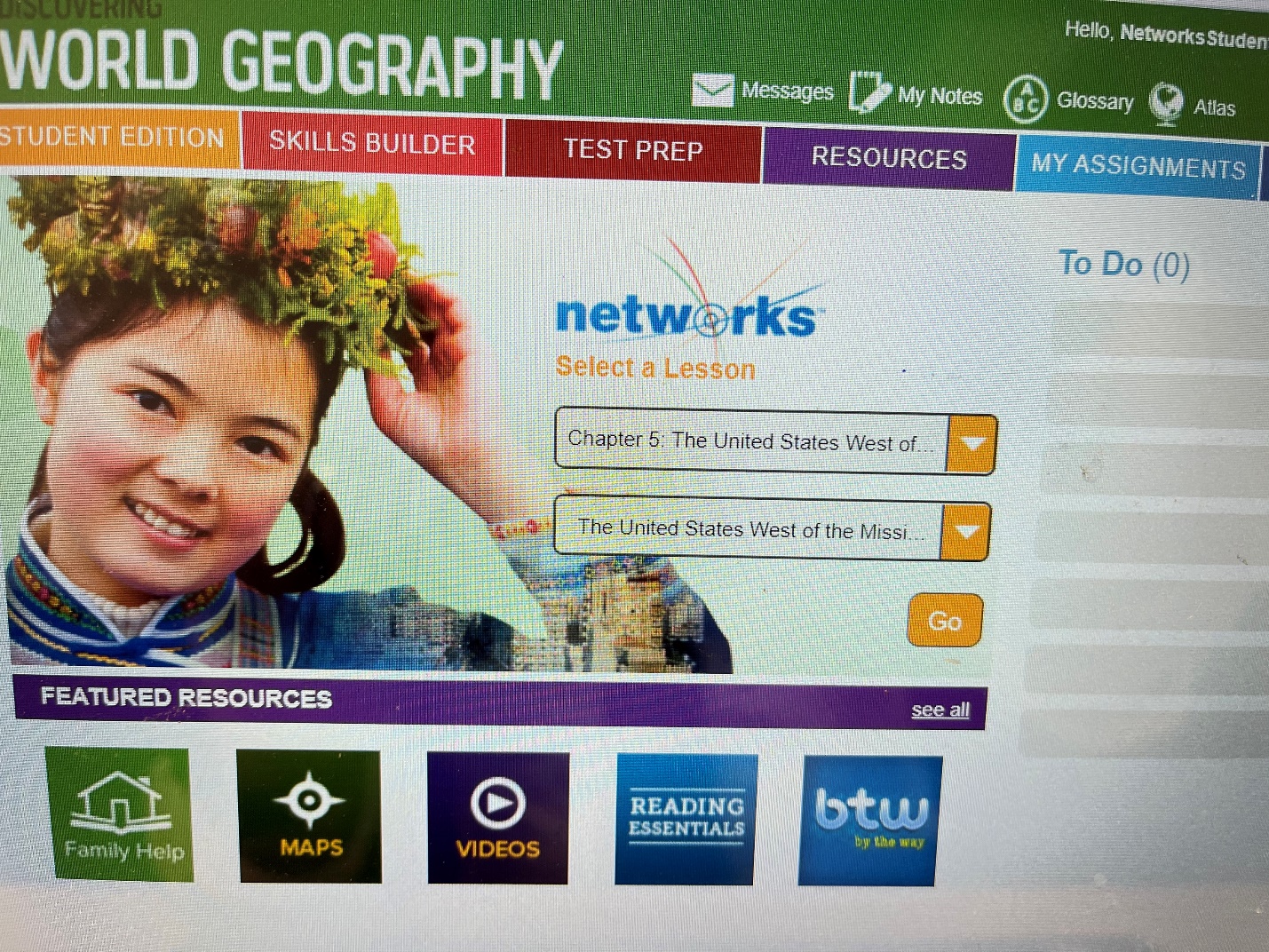 Step 4: I will go through and complete the lessons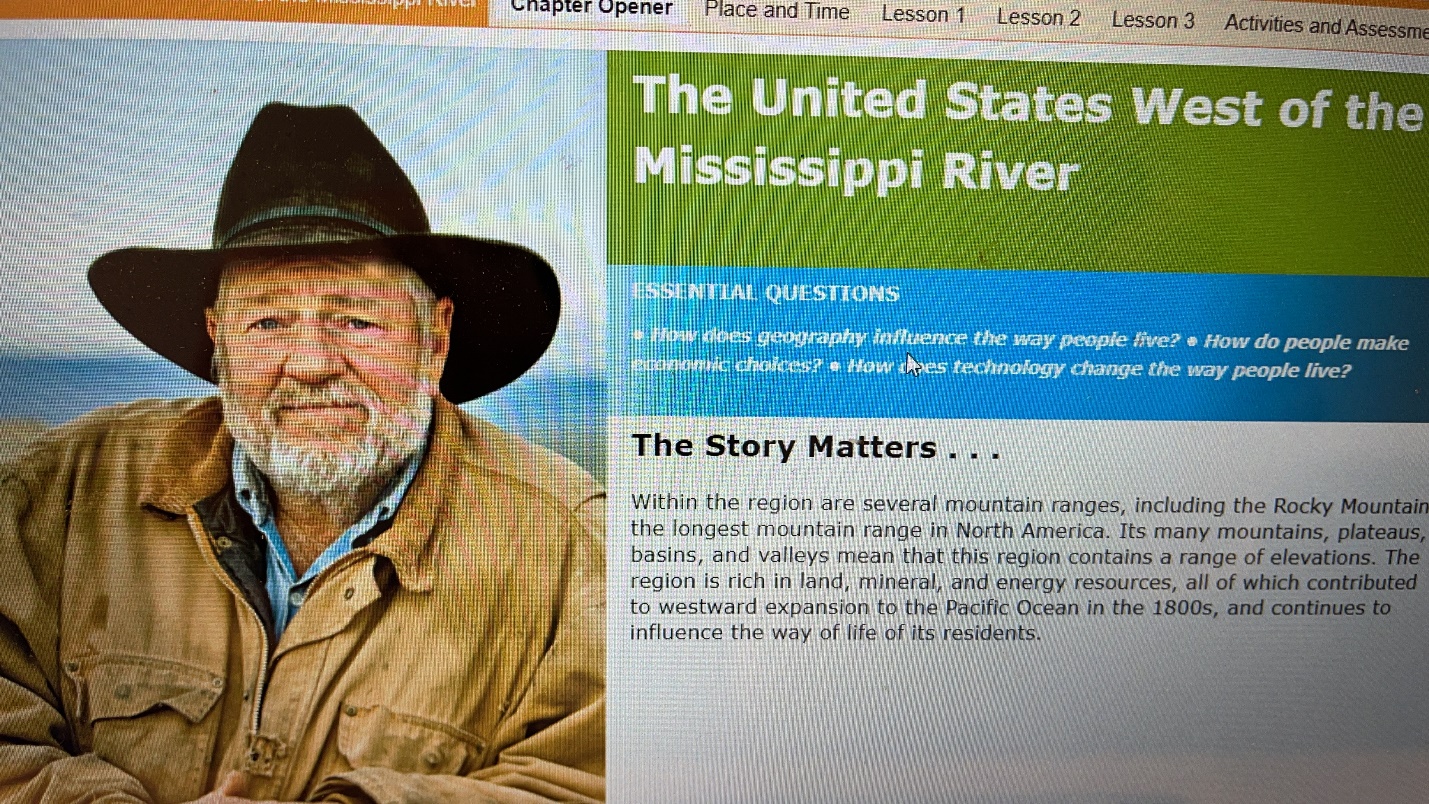 